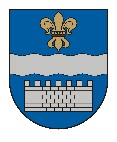   LATVIJAS REPUBLIKASDAUGAVPILS PILSĒTAS DOMEReģ. Nr. 90000077325, K. Valdemāra iela 1, Daugavpils, LV-5401, tālrunis 65404344, 65404346, fakss 65421941e-pasts:    www.daugavpils.lvLĒMUMSDaugavpilī2015.gada 16.aprīlī							Nr.156(prot.Nr.8,  17.§)	Par telpu nodošanu bezatlīdzības lietošanā biedrībai „Bērnu futbola centrs Daugava”Pamatojoties uz likuma „Par pašvaldībām” 14.panta pirmās daļas 2.punktu, otrās daļas 3.punktu, 15.panta pirmās daļas 6.punktu, 21.panta pirmās daļas        27.punktu, Publiskas personas finanšu līdzekļu un mantas izšķērdēšanas novēršanas likuma 5.panta otrās daļas 4.¹ punktu, trešo, 3.¹, piekto un sesto daļu, izskatot biedrības “ Bērnu futbola centrs Daugava” 24.03.2015. iesniegumu, ņemot vērā, ka biedrības darbība veicina sporta attīstību Daugavpils reģionā un to, ka biedrībai piešķirts sabiedriskā labuma organizācijas statuss, ievērojot sabiedrības intereses un lietderības apsvērumus, Daugavpils pilsētas domes Finanšu komitejas 2015.gada 9.aprīļa sēdes protokolu Nr.8, atklāti balsojot: PAR – 11 (V.Bojarūns, J.Carevs, J.Dukšinskis, P.Dzalbe, A.Gržibovskis, R.Joksts, A.Nikolajevs, N.Petrova, D.Rodionovs, R.Strode, J.Zaicevs), PRET – nav, ATTURAS – nav, Daugavpils pilsētas dome nolemj:1. Nodot bezatlīdzības lietošanā sabiedriskā labuma organizācijai – biedrībai „Bērnu futbola centrs Daugava” (reģ.Nr.40008150903, juridiskā adrese: Saules iela 69-3, Daugavpils) Daugavpils pilsētas pašvaldībai piederošo nekustama īpašuma, kadastra numurs 0500 003 2501, Jelgavas ielā 7, Daugavpilī, daļu – neapdzīvojamās telpas Nr.5 ar kopējo platību 11,4 m², Nr.10 ar kopējo platību 9,4 m², Nr.47 ar kopējo platību 31,4 m² un Nr.51 ar kopējo platību 31,8 m², kas atrodas ēkas, būves kadastra apzīmējums 0500 003 2501 003, pirmajā stāvā, tām piesaistītā zemesgabala, kadastra Nr.0500 003 2501, 20015 m² platībā 840/45454 domājamās daļas un Sporta kompleksa „Celtnieks” futbola laukumu kadastra Nr.0500 003 2501, 8250 m² platībā (turpmāk – Īpašums), līdz 2020.gada 31.martam, bet ne ilgāk kā uz laiku, kamēr biedrībai ir sabiedriskā labuma organizācijas statuss. 2. Ēkas kopējā bilances vērtība ir EUR 141 809, 78 (viens simts četrdesmit viens tūkstotis astoņi simti deviņi euro 78 centi) un zemes gabala bilances vērtība ir      EUR 38 959,65 (trīsdesmit astoņi tūkstoši deviņi simti piecdesmit deviņi euro          65 centi).3. Īpašuma bezatlīdzības lietošanas mērķis ir biedrības „Bērnu futbola centrs Daugava” mācību un treniņu procesa nodrošināšana, saskaņā ar grafiku, ievērojot Daugavpils bērnu un jaunatnes sporta skolas mācību – treniņu procesu.4. Nododamā Īpašuma stāvoklis ir apmierinošs.  5. Biedrība „Bērnu futbola centrs Daugava” ir tiesīga izmantot bezatlīdzības lietošanā nodoto Īpašumu tikai šī lēmuma 3.punktā paredzētajam mērķim un lietot to tādējādi, lai nepasliktinātu tā stāvokli.6. Īpašums nododams atpakaļ, ja:6.1. Īpašums tiek izmantots pretēji tā nodošanas bezatlīdzības lietošanā mērķim;6.2. biedrībai „Bērnu futbola centrs Daugava” tiek anulēts sabiedriskā labuma organizācijas statuss;6.3. iestājies 2020.gada 31.marts un Daugavpils pilsētas dome nav pieņēmusi lēmumu par Īpašuma atkārtotu nodošanu bezatlīdzības lietošanā biedrībai „Bērnu futbola centrs Daugava”;6.4. tiek izbeigts līgums par Īpašuma nodošanu bezatlīdzības lietošanā pirms lēmuma 1.punktā norādītā termiņa. 7. Pilnvarot Daugavpils pilsētas domes Sporta pārvaldes vadītāju pašvaldības vārdā sagatavot un noslēgt līgumu par Īpašuma nodošanu bezatlīdzības lietošanā biedrībai „Bērnu futbola centrs Daugava”.Domes priekšsēdētāja 1.vietnieks	    (personiskais paraksts)     	    J.Dukšinskis